 Кафедра біобезпеки і здоров’я людини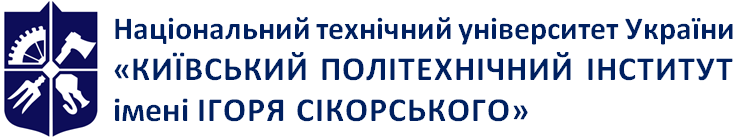 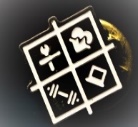 Програма навчальної дисципліниОпис навчальної дисципліни, її мета, предмет вивчання та результати навчанняМетою дисципліни є оволодіння студентами теоретичними і практичними методами,  формами, завданнями, принципами та засобами ерготерапевтичних технологій; методології, мети, усвідомлення особливостей сутності ерготерапії, змісту, місця в системі знань про людину; засвоєння основних теоретичних і практичних методів та прийомів ерготерапевтичного підходу для відновлення людей різного віку, статті, нозологій та фізичних можливостей; формування основ ерготерапевтичних теоретичних і практичних знань в умовах реабілітації осіб зі специфічними потребами та проблемами.Компетентності: розуміння обов’язків та знань у сфері діяльності ерготерапевта; оволодіння основними теоретичними і практичними аспектами методології, технологіями та технічними прийомами в ерготерапії; використання теоретичних знань на практиці з пацієнтами із застосуванням необхідних вмінь та навичок ерготерапії з людьми різного віку, статі, нозологій та фізичних можливостей.Здатності: здатність володіти теоретичними і практичними уміннями та навиками застосування методів, засобів, форм ерготерапії; надавати ерготерапевтичні реабілітаційні та  оздоровчо-рекреаційні послуги пацієнтам різного віку, статі, нозологій та фізичних можливостей; здатність приймати участь у поліпшенні стану довкілля, збереження здоров’я людей, якості безпеки їх життя та діяльності на підставі перспективи розвитку людства; організовувати взаємодію та співпрацю з діловими партнерами у здійсненні професійної діяльності. Знання:сутност, мети, змісту дисципліни;  професійних обов’язків спеціаліста з ерготерапії;головних принципів при застосуванні ерготерапії;класифікації ерготерапевтичних заходів оздоровчо-рекреаційних та реабілітаційних форм організації занять та процедур;використання ерготерапевтичного втручання для пацієнтів із різними типами функціональних порушень;етапів та методів діагностики різних нозологій для людей різного віку, статі, і фізичних можливостей;правової та законодавчої основи ерготерапевтичної діяльності;взаємодії з партнерами у здійснені професійної діяльності.Уміння:визначати проблему, здійснювати відбір методів і прийомів ерготерапевтичних заходів, складати програму і план проведення реабілітації;організовувати та проводити оздоровчо-рекреаційні заняття і процедури з ерготерапії;обирати відповідні процедури, надавати консультації з ерготерапії для людей різного віку, статті та захворювань;самостійно працювати з науковою та сучасною методичною літературою;удосконалювати свою професійну майстерність з ерготерапії.Пререквізити та постреквізити дисципліни (місце в структурно-логічній схемі навчання за відповідною освітньою програмою)С структурно-логічній схемі дисципліна «Теорія і практика ерготерапії» вивчається на етапі підготовки фахівців освітньо-кваліфікаційного рівня магістр і є дисципліною, що використовує основи дисциплін циклу професійної та практичної підготовки (анатомія, фізіологія, педагогіка, психологія, професійна майстерність тощо). Це забезпечує можливість викладання дисципліни з урахуванням професійної орієнтації майбутніх фахівців з фізичної терапії, ерготерапії.Зміст навчальної дисципліни Розділ 1. Загальна характеристика дисципліни «Теорія і практика ерготерапії».Тема 1.1. Загальна характеристика предмету. Основні поняття та завдання предмету. Реалізація знань в процесі вивчення предмету. Історичні аспекти розвитку та становлення ерготерапії у світі.Тема 1.2. Обов’язки та завдання спеціаліста з ерготерапії. Тема 1.3. Головні принципи при застосуванні ерготерапії.Тема 1.4. Організація комплексного застосування ерготерапії, як засобу фізичної реабілітації у відновному лікуванні хворих. Розділ 2. Особливості застосування в практичній діяльності ерготерапевтичних методик з пацієнтами різних захворювань.Тема 2.1. Застосування ерготерапевтичного втручання для людей із різними типами функціональних порушень.Тема 2.2. Поняття про заняттєву терапію (occupational therapy). Тема 2.3. Трудотерапія як засіб фізичної реабілітації ерготерапевта. Тема 2.4. Використання ерготерапевтичних засобів з людьми різних захворювань.Тема 2.5. Ерготерапія для інвалідів.Розділ 3. Механізми формування рухових навичок у пацієнтів в процесі виконання фізичних вправ.Тема 3.1. Методи і засоби ерготерапії при дитячому церебральному паралічу (ДЦП).Тема 3.2. Засоби застосування ерготерапевтичних принципів постінсультних хворих.Тема 3.3. Принципи та механізми формування рухових навичок у хворих в процесі виконання фізичних вправ.Тема 3.4. Технічні засоби в ерготерапії.Навчальні матеріали та ресурсиОсновна Багрій. І.П. Теоретичне осмислення поняття «зайнятості» у заняттєвій терапії / І.П.Багрій // Теоретичні та практичні аспекти розвитку педагогіки та психології: Збірник тез наукових робіт учасників міжнародної науково-практичної конференції (м. Львів, 14-15 червня 2013 р.) – Львів: ГО «Львівська педагогічна спільнота», 2013. – С.109-112.Герцик А.М. До питання тлумечення основних термінів галузі фізичної реабілітації /А.М. Герцик // Бюлетень Української асоціації фізичної реабілітації. – Матеріали світової конференції фізичної терапії. Основні положення. Опис фізичної терапії (частина 1) //Бюлетень української асоціації фізичної реабілітації. – Львів, 2011 – С. 1-7.Сичов С.О. Етапи педагогічної реабілітації людей з серцево-судинними захворюваннями / С.О.Сичов, О.К.Сиротинська // Збірник наукових праць «Актуальные научные исследования в современом мире», Переяслав-Хмель-ницький, Вип. 12 (32) частина 5, 2017. – С. 76-80.Сичов С.О. Педагогічні засоби реабілітаційних технологій для постінсультних пацієнтів / С.О.Сичов, О.К.Сиротинська // Збірник наукових праць «Актуальные научные исследования в современном мире», Переяслав-Хмельницький, Вип. 1 (33) частина 3, 2018. – С. 104-108.Сичов С. О. Використання ерготерапевтичних засобів для людей з руховими порушеннями / С.О.Сичов, О.К.Сиротинська / Актуальные научные исследования в современном мире // Журнал - Переяслав-Хмельницкий, 2019. - Вып. 3(59), ч. 4 – С. 93-97.Сичов С.О. Застосування педагогічних принципів в ерготерапії / С.О.Сичов. Науковий часопис Національного педагогічного університету імені М.П.Драгоманова, серія № 15. – К. – Вип. 3К(84). 2017. – С. 438-445.ДопоміжнаДмитерко-Карибин Х. М. Психологічна допомога тривожній дитині і теорія, діагностика, корекція./ Х. М. Дмитерко-Карабин, Н. В. Королик. Навчально-методичні посібники. – Івано-Франківськ: Гостинець, 2007 – 192 с.Марченко О. К. Основи фізичної реабілітації: учеб. для студентов вузов / О.К.Марченко. – К.: Олимпмит., 2012 – 528 с.Мурза В. П. Психолого-фізична реабілітація/ В. П. Мурза. – К.: НУФВіСУ. – 2005 – 407с.Мухін В. М. Фізична реабілітація / В. М. Мухін. «Олімпійська література». К.: НУФВіСУ. – 2005 – 407 с. Сичов С.О. Фізична активність як фактор зміцнення здоров’я та підвищення працездатності студентської молоді / С. О. Сичов // Педагог, психол… Харків, 2009-N12 – С.173-175.  Сичов С.О. Прилучення студентської молоді до цінностей фізичної культури: теоретично-методичні засади [текст]: монографія / С.О.Сичов. – К.: НТУУ «КПІ», 2010. – 436 с.2. Сичов С.О. Особливості педагогічних технологій у реабілітації людей з серцево-судинними захворюваннями / С.О.Сичов // Науковий часопис. Національного педагогічного університету ім. М.П. Драгоманова. Серія №15, «Науково-педагогічні проблеми фізичної культури.» (Фізична культура і спорт) Вип. 3К (97)18. – К.: Вид-во НПУ ім. Драгоманова, 2018. – С. 524-527.Навчальний контентМетодика опанування навчальної дисципліни (освітнього компонента)Лекція 1. Загальна характеристика предмету. Основні поняття та завдання предмету. Реалізація знань в процесі вивчення предмету. Історичні аспекти розвитку та становлення ерготерапії у світі.Лекція 2. Обов’язки та завдання спеціаліста з ерготерапії. Лекція 3. Головні принципи при застосуванні ерготерапії.Лекція 4. Організація комплексного застосування ерготерапії, як засобу фізичної реабілітації у відновному лікуванні хворих. Лекція 5. Застосування ерготерапевтичного втручання для людей із різними типами функціональних порушень.Лекція 6. Поняття про заняттєву терапію. Лекція 7. Трудотерапія як засіб фізичної реабілітації ерготерапевта.Лекція 8. Використання ерготерапевтичних засобів з людьми різних захворювань.Лекція 9. Ерготерапія для інвалідів.Лекція 10. Методи і засоби ерготерапії при дитячому церебральному паралічу (ДЦП).Лекція 11. Засоби застосування ерготерапевтичних принципів постінсультних хворих.Лекція 12. Принципи та механізми формування рухових навичок у хворих в процесі виконання фізичних вправ.Лекція 13. Технічні засоби в ерготерапії.Практичне заняття 1. Загальна характеристика предмету. Основні поняття та завдання предмету. Реалізація знань в процесі вивчення предмету.Практичне заняття 2. Історичні аспекти розвитку та становлення ерготерапії у світі (Стародавня Греція, Єгипет, Рим, Іудея тощо).Практичне заняття 3. Обов’язки та завдання ерготерапевта у своїй діяльності. Знання і область професійної діяльності ерготерапевта.Практичне заняття 4. Організація комплексного застосування ерготерапії. Основні стратегії відновлення за допомогою ерготерапії, засоби та методи ерготерапевта у своїй діяльності.Практичне заняття 5. Ерготерапевтичне втручання. Поняття про біомеханічний підхід при ерготерапевтичному втручанні. Метод ерготерапевтичного втручання для дітей з різним типом інвалідності.Практичне заняття 6. Ерготерапевтична оцінка великої моторики для пацієнтів із різними функціональними порушеннями.Практичне заняття 7. Ерготерапевтична оцінка дрібної моторики для пацієнтів із різними функціональними порушеннями.Практичне заняття 8. Поняття про заняттєву терапію. Типи діяльності та формування навичок від діяльності. Поведінка людини в процесі заняттєвої терапії.Практичне заняття 9. Трудотерапія, види трудотерапії, засоби трудотерапії для пацієнтів різних захворювань.Практичне заняття 10. Використання ерготерапевтичних засобів з людьми різних захворювань. Особливості ерготерапії для людей різних захворювань.Практичне заняття 11. Застосування для людей при пошкодженнях центральної нервової системи.Практичне заняття 12. Застосування ерготерапевтичних засобів для інвалідів (на візках, з протезами нижніх кінцівок, з захворюванням суглобів ніг тощо).Практичне заняття 13. Методи і засоби ерготерапії при дитячому церебральному паралічу (ДЦП). Характеристика та форми ДЦП. Основні напрями роботи ерготерапевта по корекції хворих на ДЦП.Практичне заняття 14. Ерготерапевтична оцінка моторних функцій хворих на ДЦП та напрями роботи ерготерапевта по корекції рухових порушень.Практичне заняття 15. Засоби застосування ерготерапевтичних принципів постінсультних хворих. Тести та шкали для оцінки стану постінсультним пацієнтам. Постінсультна терапія та реабілітаційні втручання.Практичне заняття 16. Принципи та механізми формування рухових навичок у хворих в процесі виконання фізичних вправ.Практичне заняття 17. Технічні засоби в ерготерапії. Використання допоміжного інвентарю ерготерапевтом. Адаптація пацієнтів до навколишнього середовища за допомогою технічних засобів.Практичне заняття 18. Написання МКР.Самостійна робота студента/аспірантаПриблизна тематика МКР:Надати загальну характеристику дисципліни «Теорія і практика ерготерапії».Розкрити основні поняття та завдання предмету.Визначити історичні аспекти розвитку ерготерапії.Вказати початкове опанування професії ерготерапевт та назвати засновників цієї професії.Назвати знання та уміння, які отримує студент у процесі вивчення дисципліни.Охарактеризувати діяльність спеціаліста з ерготерапії.Розкрити обов’язки та завдання ерготерапевта у своїй професійній діяльності.Назвати знання та область професійної діяльності ерготерапевта.Охарактеризувати діяльність Всесвітньої асоціації ерготерапевтів WFOT.Перерахувати принципи при застосуванні ерготерапії.Пояснити принципи комплексності при використанні ерготерапевтичних засобів.Визначити значення раннього початку проведення реабілітаційних заходів в ерготерапії.Охарактеризувати принципи етапності при наданні реабілітаційних заходів в ерготерапії.Пояснити принцип індивідуальність реабілітаційних заходів в ерготерапії.Пояснити значення принципу безперервність та активна участь хворого при проведенні ерготерапевтичних заходів.Визначити основні стратегії відновлення за допомогою ерготерапії.Вказати засоби, які використовують ерготерапевти у своїй діяльності.Охарактеризувати методи ерготерапевта у своїй діяльності.Пояснити сутність використання ерготерапевтичного втручання для осіб з фізичними вадами.Назвати методи та засоби відновлення дрібної моторики в ерготерапії.Назвати методи та засоби відновлення великої моторики в ерготерапії.Розкрити поняття про заняттєву терапію.Охарактеризувати типи діяльності та формування навичок від діяльності в ерготерапії.Пояснити значення трудотерапії як засобу фізичної реабілітації ерготерапевта.Назвати різновиди трудотерапії для пацієнтів з різними захворюваннями.Визначити особливості ерготерапії для людей з різними захворюваннями.Пояснити застосування ерготерапії при пошкодженнях центральної нервової системи.Охарактеризувати ерготерапевтичні засоби для інвалідів.Надати характеристику формам церебрального паралічу.Розкрити основні напрямки роботи ерготерапевта по корекції рухових порушень хворих на ДЦП.Пояснити значення ерготерапевтичної оцінки моторних функцій хворих на ДЦП.Назвати завдання і етапи роботи ерготерапевта з пацієнтом після інсульту.Визначити тести та шкали для оцінки стану постінсультним пацієнтом.Пояснити значення постінсультна фізична терапія та реабілітаційні втручання.Пояснити необхідність дотримання принципів формування рухових навичок у хворих в процесі виконання фізичних вправ.Назвати технічні засоби, які використовують у своїй професійній діяльності ерготерапевти.Зразок залікового білетуНавчальна дисципліна «Теорія і практика ерготерапії»1. Перший блок питань2. Другий блок питань3. Третій блок питаньПитання,що формують заліковий білетПерший блок питаньНадати загальну характеристику дисципліни «Теорія і практика ерготерапії».Розкрити основні поняття та завдання предмету.Визначити історичні аспекти розвитку ерготерапії.Вказати початкове опанування професії ерготерапевт та назвати засновників цієї професії.Назвати знання та уміння, які отримує студент у процесі вивчення дисципліни.Охарактеризувати діяльність спеціаліста з ерготерапії.Розкрити обов’язки та завдання ерготерапевта у своїй професійній діяльності.Назвати знання та область професійної діяльності ерготерапевта.Охарактеризувати діяльність Всесвітньої асоціації ерготерапевтів WFOT.Перерахувати принципи при застосуванні ерготерапії.Другий блок питаньПояснити принципи комплексності при використанні ерготерапевтичних засобів.Визначити значення раннього початку проведення реабілітаційних заходів в ерготерапії.Охарактеризувати принципи етапності при наданні реабілітаційних заходів в ерготерапії.Пояснити принцип індивідуальність реабілітаційних заходів в ерготерапії.Пояснити значення принципу безперервність та активна участь хворого при проведенні ерготерапевтичних заходів.Визначити основні стратегії відновлення за допомогою ерготерапії.Вказати засоби, які використовують ерготерапевти у своїй діяльності.Охарактеризувати методи ерготерапевта у своїй діяльності.Пояснити сутність використання ерготерапевтичного втручання для осіб з фізичними вадами.Назвати методи та засоби відновлення великої моторики в ерготерапії.Назвати методи та засоби відновлення дрібної моторики в ерготерапії.Розкрити поняття про заняттєву терапію.Охарактеризувати типи діяльності та формування навичок від діяльності в ерготерапії.Пояснити значення трудотерапії як засобу фізичної реабілітації ерготерапевта.Назвати різновиди трудотерапії для пацієнтів з різними захворюваннями.Визначити особливості ерготерапії для людей з різними захворюваннями.Третій блок питаньПояснити застосування ерготерапії при пошкодженнях центральної нервової системи.Охарактеризувати ерготерапевтичні засоби для інвалідів.Надати характеристику формам церебрального паралічу.Розкрити основні напрямки роботи ерготерапевта по корекції рухових порушень хворих на ДЦП.Пояснити значення ерготерапевтичної оцінки моторних функцій хворих на ДЦП.Назвати завдання і етапи роботи ерготерапевта з пацієнтом після інсульту.Визначити тести та шкали для оцінки стану постінсультним пацієнтом.Пояснити значення постінсультна фізична терапія та реабілітаційні втручання.Пояснити необхідність дотримання принципів формування рухових навичок у хворих в процесі виконання фізичних вправ.Назвати технічні засоби, які використовують у своїй професійній діяльності ерготерапевти.Політика та контрольПолітика навчальної дисципліни (освітнього компонента)Зазначається система вимог, які викладач ставить перед студентом/аспірантом:правила відвідування занять (як лекцій, так і практичних/лабораторних);правила поведінки на заняттях (активність, підготовка коротких доповідей чи текстів, відключення телефонів, використання засобів зв’язку для пошуку інформації на гугл-диску викладача чи в інтернеті тощо);правила захисту індивідуальних завдань;правила призначення заохочувальних та штрафних балів;політика дедлайнів та перескладань;політика щодо академічної доброчесності;інші вимоги, що не суперечать законодавству України та нормативним документам Університету.  Всі студенти під час навчання дотримуються положень «Кодексу честі КПІ  ім.І. Сікорського» (розділи 2 та 3) про що письмово дають згоду. Політика співпраці: співпраця студентів у розв’язанні проблемних завдань дозволена, але відповіді кожний студент захищає самостійно. Взаємодія студентів під час іспиту / тестування категорично забороняється і будь-яка така діяльність буде вважатися порушенням академічної доброчесності згідно принципів університету щодо академічної доброчесності.   На лекції  педагог у словесній формі розкриває сутність наукових понять, явищ, процесів, логічно пов´язаних та об´єднаних загальною темою. Ефективність навчання на лекціях неможливе без широкого використання наочних методів, які передбачають  використання ілюстрацій та презентацій. При цьому студенти мають розуміти, що основне джерело отримання наукової інформації — не викладач, а книга. Тому важливо щоб студенти самостійно  працювали з книгою: читали,  конспектували додаткову інформацію до лекційного матеріалу.  Ведення конспекту дає змогу студенту: краще підготуватись до екзамену з кредитного модуля; вирішити спірні питання щодо відповідей (не повна, неточна  відповідь)  студента на екзамені; викладачу зарахувати пропущені студентом лекції з неповажної причини.   Ефективність проведення практичних занять неможливе без використання презентацій з теми заняття, які готують студенти відповідно до завдань до СРС. На практичних заняттях викладач використовує контроль знань студентів шляхом усного опитування, оцінювання та обговорення презентацій з теми заняття, які підготовлені студентами.  Види контролю та рейтингова система оцінювання результатів навчання (РСО)Рейтингова система оцінювання результатів навчання студентівз кредитного модуля «Теорія і практика ерготерапії»Поточний контроль: 1. Рейтинг студента з кредитного модуля розраховується виходячи із 100-бальної шкали, з них 60 бали складає стартова шкала.     Стартовий рейтинг складається з балів, що студент отримує за:            – роботу на практичних заняттях;             – виконання реферату;            – виконання модульної контрольної роботи (МКР);2. Критерії нарахування балів:     2.1. Робота на практичних заняттях (18 занять):           – активна творча робота – 1 бал;           – плідна робота –0,5 балів;           – пасивна робота – 0 балів.     2.2. Виконання модульної контрольної роботи (МКР) -  15 балів            – бездоганна робота – 15 -13 балів;           – є певні недоліки у підготовці  у виконанні роботи – 12 - 9  балів;           -  є значні  помилки та  недоліки – 8 - 5 балів            – робота не виконана   - 0 балів.     2.3. Виконання реферату – 19 балів          – творчо виконана робота – 19 - 15  балів;          – роботу виконано з незначними недоліками – 14-10 балів;          – роботу виконано з певними помилками – 9 - 5 балів:          – роботу не зараховано (не виконано або є грубі помилки) – 5 - 0 балів.          За кожний тиждень запізнення з поданням реферату нараховується штрафний – 1 бал    (усього не більше –5 балів).     Календарний контроль: провадиться двічі на семестр як моніторинг поточного стану виконання вимог силабусу. Умовою позитивної першої атестації є отримання не менше 50% балів за всі  практичні заняття (на час атестації).                 Семестровий контроль: залік5. Залік студенти здають усно за питаннями білету (виходячи з розміру шкали RЕ = 40 балів.)  Білет складається з 3 питань:          - 2 теоретичних питання – по 10 балів;          - 1 практичне завдання - 20 балів.       Максимальна кількість балів за  залік = 40 балів      Умовою допуску до заліку є зарахування реферату, виконання  модульної контрольної    роботи не менше ніж на 8 балів  та стартовий рейтинг (rC) не менше 50 % від RС, тобто 30 балів.Рейтингова шкала з дисципліни складає: RD = RС + Rз =  100 балівСума    балів  контрольних   заходів   складає: RС = 26+15+19 = 60 балів.Екзаменаційна складова шкали дорівнює:   Rз = RD - RС =  100-60=40 балів Таблиця відповідності рейтингових балів оцінкам за університетською шкалою:Робочу програму навчальної дисципліни (силабус):Складено – професором кафедри біобезпеки і здоров’я людини, д.п.н Сичовим Сергієм ОлександровичемУхвалено кафедрою ББЗЛ  (протокол № 1  від 26.08.21 року)Теорія і практика ерготерапіїСилабусРівень вищої освітидругий  (магістерський) ступеня «магістр»            Галузь знань22 «Охорона здоров’я»Спеціальність227 Фізична терапія, ерготерапіяОсвітня програмаФізична терапія, ерготерапіяСтатус дисципліниНормативнаФорма навчанняденнаРік підготовки, семестр5 курс весняний семестрОбсяг дисципліни120 годин/4кредитаСеместровий контроль/ контрольні заходиМКР Реферат ЗалікРозклад занятьhttp://rozklad.kpi.ua/Schedules/LecturerSelection.aspxМова викладанняУкраїнськаІнформація про 
керівника курсу / викладачівЛектор: Сичов Сергій Олександрович, професор кафедри, д.п.н, sychovprof@ukr.net Практичні / Семінарські: Пономарьова Ельмира Ельманівна, викладач кафедри, 0638017521 Розміщення курсуКампус Moodle         З даного кредитного модуля заплановано індивідуальне завдання у формі  -  реферату.          З даного кредитного модуля заплановано індивідуальне завдання у формі  -  реферату.          З даного кредитного модуля заплановано індивідуальне завдання у формі  -  реферату.        Основні  цілі індивідуального завдання (реферату):        Основні  цілі індивідуального завдання (реферату):        Основні  цілі індивідуального завдання (реферату): сприяти поглибленню і розширенню теоретичних знань студентів з окремих тем кредитного модуля «Теорія і практика ерготерапії»  розвивати у студентів  навички самостійної роботи з навчальною та науковою літературою.сприяти поглибленню і розширенню теоретичних знань студентів з окремих тем кредитного модуля «Теорія і практика ерготерапії»  розвивати у студентів  навички самостійної роботи з навчальною та науковою літературою.     Приблизна тематика рефератів:     Приблизна тематика рефератів:1.   Історичні аспекти розвитку  ерготерапії з стародавніх часів по теперішній час.Головні принципи при застосуванні ерготерапії.Ерготерапевтична оцінка, як метод видалення потенційних можливостей хворих.Сутність заняттєвої терапії для людей з різними захворюваннями.Трудотерапія як засіб фізичної реабілітації в ерготерапії.Компоненти рухових навичок, що складають можливості людини у заняттєвої терапії.Спеціальність ерготерапевт.Функції, задачі та методи, які використовують ерготерапевти у своїй діяльності.Засоби застосування ерготерапії постінсультним пацієнтам.Індивідуальна ерготерапевтична програма постінсультним пацієнтам.Методи і засоби ерготерапії при дитячому церебральному паралічу (ДЦП).Методи ерготерапії для хворих на ДЦП.Використання ерготерапевтичних засобів з людьми різних захворювань.Ерготерапія для інвалідів.Принципи та механізми формування рухових навичок у хворих в процесі рухових дій.Технічні засоби в ерготерапії. 1.   Історичні аспекти розвитку  ерготерапії з стародавніх часів по теперішній час.Головні принципи при застосуванні ерготерапії.Ерготерапевтична оцінка, як метод видалення потенційних можливостей хворих.Сутність заняттєвої терапії для людей з різними захворюваннями.Трудотерапія як засіб фізичної реабілітації в ерготерапії.Компоненти рухових навичок, що складають можливості людини у заняттєвої терапії.Спеціальність ерготерапевт.Функції, задачі та методи, які використовують ерготерапевти у своїй діяльності.Засоби застосування ерготерапії постінсультним пацієнтам.Індивідуальна ерготерапевтична програма постінсультним пацієнтам.Методи і засоби ерготерапії при дитячому церебральному паралічу (ДЦП).Методи ерготерапії для хворих на ДЦП.Використання ерготерапевтичних засобів з людьми різних захворювань.Ерготерапія для інвалідів.Принципи та механізми формування рухових навичок у хворих в процесі рухових дій.Технічні засоби в ерготерапії. З кредитного модуля заплановано проведення однієї модульної контрольної роботи (МКР) З кредитного модуля заплановано проведення однієї модульної контрольної роботи (МКР) З кредитного модуля заплановано проведення однієї модульної контрольної роботи (МКР)   Основна ціль МКР- визначити рівень засвоєння студентами теоретичного матеріалу, викладеного на лекціях, засвоєних під час самостійної роботи, уміння логічно і змістовно викладати свої знання в письмовій формі. - визначити рівень засвоєння студентами теоретичного матеріалу, викладеного на лекціях, засвоєних під час самостійної роботи, уміння логічно і змістовно викладати свої знання в письмовій формі.  Місце проведення МКР- модульна контрольна робота проводиться на практичному занятті №18 та розрахована на дві академічні години.- модульна контрольна робота проводиться на практичному занятті №18 та розрахована на дві академічні години.Методика проведення МКР: студентам видаються модульні контрольні завдання,  які складаються з  трьох питань.  Модульна контрольна робота  проводиться письмово. Результати МКР оголошуються студентам на наступному занятті. Студент має право покращити свої бали з МКР у разі її своєчасного написання на запланованому занятті. Методика проведення МКР: студентам видаються модульні контрольні завдання,  які складаються з  трьох питань.  Модульна контрольна робота  проводиться письмово. Результати МКР оголошуються студентам на наступному занятті. Студент має право покращити свої бали з МКР у разі її своєчасного написання на запланованому занятті. Методика проведення МКР: студентам видаються модульні контрольні завдання,  які складаються з  трьох питань.  Модульна контрольна робота  проводиться письмово. Результати МКР оголошуються студентам на наступному занятті. Студент має право покращити свої бали з МКР у разі її своєчасного написання на запланованому занятті.       З кредитного модуля заплановано складання заліку.Кількість балівОцінка100-95Відмінно94-85Дуже добре84-75Добре74-65Задовільно64-60ДостатньоМенше 60НезадовільноНе виконані умови допускуНе допущено